О внесении изменений в постановление  № 88-п от 26.12.2018На основании решения Совета депутатов муниципального образования Андреевский сельсовет Курманаевского района Оренбургской области № 130 от 24.12.2021 «О бюджете муниципального образования Андреевский сельсовет на 2022 год и на плановый период 2023 и 2024 годов»» 1.Внести в постановление № 88-п от 26.12.2018г. «Об утверждении муниципальной программы «Устойчивое развитие территории муниципального образования Андреевский сельсовет Курманаевского района Оренбургской области на 2019-2024 годы»» следующие изменения:1.1 Паспорт Программы и приложения к программе «Устойчивое развитие территории муниципального образования Андреевский сельсовет Курманаевского района Оренбургской области на 2019-2024 годы» изложить в новой редакции согласно приложению.2. Контроль за выполнением настоящего постановления оставляю за собой.3. Постановление вступает в силу после опубликования в газете «Вестник» и подлежит размещению на сайте муниципального образования Андреевский сельсовет в сети Интернет.Глава муниципального образования			                Л.Г. АлимкинаРазослано: в дело, администрации района, прокуратуруПриложение№1к постановлению администрациимуниципального образования Андреевский сельсоветОт    .02.2022 №     -пПаспортмуниципальной программы «Устойчивое развитие территории муниципального образования Андреевский сельсовет Курманаевского района Оренбургской области на 2019-2024 годы»1.Общая характеристика сферы реализации ПрограммыГлавными целями развития муниципального образования Андреевский сельсовет являются сохранение наиболее благоприятных условий проживания населения и обеспечение устойчивого развития территории, поэтому задачи программы связаны с приоритетными направлениями социально-экономического и транспортного развития муниципального образования Андреевский сельсовет Курманаевского района Оренбургской области.Целями программы являются:- Сбалансированное, комплексное развитие территории муниципального образования Андреевский сельсовет.Основными задачами программы являются:Сохранение и повышение транспортно-эксплуатационного состояния улично-дорожной сети;Совершенствование системы комплексного благоустройства;Финансовое обеспечение исполнения органом местного самоуправления полномочий по первичному воинскому учету на территориях, где отсутствуют военные комиссариаты;Исполнение полномочий по решению вопросов местного значения в соответствии с федеральными законами;Повышение уровня жизни и социальной защищенности (в том числе путем снижения доли расходов на оплату обязательных платежей отдельной категории граждан);Обеспечение пожарной безопасности на территории;Сохранение и развитие культурно-досуговой деятельности;Реализация прав лиц, замещавших муниципальные должности и должности муниципальной службы на пенсионное обеспечение.Таким образом, реализация комплекса мероприятий Программы позволит в целом обеспечить достижение ее цели.2.Перечень показателей (индикаторов) ПрограммыСведения о показателях (индикаторах) Программы представлены в приложении № 1 к Программе.3.Перечень подпрограмм, ведомственных целевых программ и основных мероприятий ПрограммыВедомственных целевых программ нет.Для решения поставленных в Программе задач запланированы мероприятия, перечень которых представлен в приложении № 2 к Программе.4. Ресурсное обеспечение реализации ПрограммыРесурсное обеспечение реализации Программы с расшифровкой по годам реализации представлено в приложениях №3 к настоящей Программе. Финансирование настоящей Программы предусмотрено за счет средств местного бюджета. Ресурсное обеспечение реализации Программы за счёт налоговых и неналоговых расходов представлен в приложении 4 к настоящей программе.Приложение № 3 к муниципальной программе«Устойчивое развитие территории муниципального образования Андреевский сельсовет Курманаевского района Оренбургской области на 2019-2024 годы»От    .02.2022 №       -пТаблица 1Ресурсное обеспечение реализации ПрограммыРесурсное обеспечение реализации Программы за счет средств местного бюджета и прогнозная оценка привлекаемыхна реализацию Программы средств областного и федерального бюджета (тыс. рублей)                          проект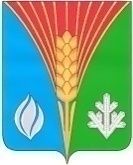 АдминистрацияМуниципального образованияАндреевский сельсоветКурманаевского районаОренбургской областиПОСТАНОВЛЕНИЕ.02.2022 №   -пОтветственный исполнитель ПрограммыАдминистрация муниципального образования Андреевский сельсовет Курманаевского района Оренбургской областиСоисполнители ПрограммыотсутствуютУчастники ПрограммыотсутствуютПодпрограммыПрограммыПодпрограмма №1 «Повышение безопасности дорожного движения муниципального образования Андреевский сельсовет на 2019-2024 годы»;Подпрограмма №2 «Модернизация жилищно-коммунального хозяйства и благоустройство территории муниципального образования Андреевский сельсовет на 2019-2024 годы»;Подпрограмма №3 «Развитие системы градорегулирования муниципального образования Андреевский сельсовет на 2019-2024 годы»;Подпрограмма №4 «Организация деятельности муниципального образования Андреевский сельсовет на решение вопросов местного значения на 2019 – 2024 годы»Подпрограмма №5 «Обеспечение пожарной безопасности на территории муниципального образования Андреевский сельсовет на 2019-2024 годы»Подпрограмма №6«Развитие культуры на территории муниципального образования Андреевский сельсовет на 2019-2024 годы»Подпрограмма №7 «Развитие физической культуры и спорта в муниципальном образовании Андреевский сельсовет на 2019-2024 г»Подпрограмма №8 «Пенсионное обеспечение лиц, замещавших муниципальные должности и должности муниципальной службы в муниципальном образовании Андреевский сельсовет на 2019-2024 годы»Подпрограмма №9 «Мобилизационная и вневойсковая подготовка на территории муниципального образования Андреевский сельсовет на 2019-2024 годы»Цель ПрограммыСбалансированное, комплексное развитие территории муниципального образования Андреевский сельсоветЗадачи ПрограммыСохранение и повышение транспортно-эксплуатационного состояния улично-дорожной сети;Совершенствование системы комплексного благоустройства;Финансовое обеспечение исполнения органом местного самоуправления полномочий по первичному воинскому учету на территориях, где отсутствуют военные комиссариаты;Исполнение полномочий по решению вопросов местного значения в соответствии с федеральными законами;Обеспечение пожарной безопасности на территории;Сохранение и развитие культурно-досуговой деятельности;Реализация прав лиц, замещавших муниципальные должности и должности муниципальной службы на пенсионное обеспечениеПоказатели (индикаторы) Программы-Протяженность дорог общего пользования;-Уровень благоустроенности муниципального образования;-Количество обращений граждан в органы местного самоуправления;-Доля граждан, информированных о первичных мерах пожарной безопасности;-Посещаемость населением мероприятий, проводимых культурно-досуговым учреждением;- Объем денежных средств, необходимый для выплаты муниципальной пенсии за выслугу летСрок и этапы реализации Программы2019-2024Объем бюджетных ассигнований ПрограммыФинансирование настоящей Программы предусмотрено за счет средств бюджета муниципального образования Андреевский сельсовет Общий объем финансирования мероприятий Программы 44493,166 тысяч рублей, в том числе: в 2019 году – 8450,90 тысяч рублей;в 2020 году – 8193,800 тысяч рублей;в 2021 году – 9241,848 тысяч рублей;в 2022 году – 7775,780 тысяч рублей;в 2023 году – 8551,120 тысяч рублей;в 2024 году – 7043,540 тысяч рублей.Ожидаемые результаты реализации ПрограммыПовышение качества дорог;Повышение уровня благоустройства территории;Выполнение переданных полномочий по организации и осуществлению первичного воинского учета на территории;Эффективное выполнение органом местного самоуправления закрепленных за ним полномочий;Обеспечение пожарной безопасности на территории;Повышение качества культурного обслуживания жителей поселения;Гарантированное право лицам, замещавших муниципальные должности и должности муниципальной службы на пенсионное обеспечение в соответствии с действующим законодательством№п/пСтатусСтатусНаименование программы, основного мероприятия Ответственный исполнитель, соисполнители, участникиКод бюджетной классификацииКод бюджетной классификацииКод бюджетной классификацииКод бюджетной классификацииРасходы Бюджета, тыс.руб.Расходы Бюджета, тыс.руб.Расходы Бюджета, тыс.руб.Расходы Бюджета, тыс.руб.Расходы Бюджета, тыс.руб.Расходы Бюджета, тыс.руб.Расходы Бюджета, тыс.руб.Расходы Бюджета, тыс.руб.№п/пСтатусСтатусНаименование программы, основного мероприятия Ответственный исполнитель, соисполнители, участникиГРБСРЗПРЦСР20192019202020212021202220232024Муниципальная программа «Устойчивое развитие территории муниципального образования Андреевский сельсовет Курманаевского района Оренбургской области на 2019-2024 годы»Муниципальная программа «Устойчивое развитие территории муниципального образования Андреевский сельсовет Курманаевского района Оренбургской области на 2019-2024 годы»Муниципальная программа «Устойчивое развитие территории муниципального образования Андреевский сельсовет Курманаевского района Оренбургской области на 2019-2024 годы»Муниципальная программа «Устойчивое развитие территории муниципального образования Андреевский сельсовет Курманаевского района Оренбургской области на 2019-2024 годы»Муниципальная программа «Устойчивое развитие территории муниципального образования Андреевский сельсовет Курманаевского района Оренбургской области на 2019-2024 годы»Муниципальная программа «Устойчивое развитие территории муниципального образования Андреевский сельсовет Курманаевского района Оренбургской области на 2019-2024 годы»Муниципальная программа «Устойчивое развитие территории муниципального образования Андреевский сельсовет Курманаевского района Оренбургской области на 2019-2024 годы»Муниципальная программа «Устойчивое развитие территории муниципального образования Андреевский сельсовет Курманаевского района Оренбургской области на 2019-2024 годы»Муниципальная программа «Устойчивое развитие территории муниципального образования Андреевский сельсовет Курманаевского района Оренбургской области на 2019-2024 годы»Муниципальная программа «Устойчивое развитие территории муниципального образования Андреевский сельсовет Курманаевского района Оренбургской области на 2019-2024 годы»Муниципальная программа «Устойчивое развитие территории муниципального образования Андреевский сельсовет Курманаевского района Оренбургской области на 2019-2024 годы»Муниципальная программа «Устойчивое развитие территории муниципального образования Андреевский сельсовет Курманаевского района Оренбургской области на 2019-2024 годы»Муниципальная программа «Устойчивое развитие территории муниципального образования Андреевский сельсовет Курманаевского района Оренбургской области на 2019-2024 годы»Муниципальная программа «Устойчивое развитие территории муниципального образования Андреевский сельсовет Курманаевского района Оренбургской области на 2019-2024 годы»Муниципальная программа «Устойчивое развитие территории муниципального образования Андреевский сельсовет Курманаевского района Оренбургской области на 2019-2024 годы»Муниципальная программа «Устойчивое развитие территории муниципального образования Андреевский сельсовет Курманаевского района Оренбургской области на 2019-2024 годы»Муниципальная программа «Устойчивое развитие территории муниципального образования Андреевский сельсовет Курманаевского района Оренбургской области на 2019-2024 годы»11Муниципальная программа«Устойчивое развитие территории муниципального образования Андреевский сельсовет Курманаевского района Оренбургской области на 2019-2024 годы»Всего0138450,908193,800 8193,800 9241,8487775780,007775780,008551,1207043,54011Муниципальная программа«Устойчивое развитие территории муниципального образования Андреевский сельсовет Курманаевского района Оренбургской области на 2019-2024 годы»Администрация муниципального образования Андреевский сельсовет Курманаевского района Оренбургской области0138450,908193,800 8193,800 9241,8487775780,007775780,008551,1207043,5401.11.1Основное мероприятие 1Содержание и ремонт автомобильных дорог общего пользованияАдминистрация муниципального образования Андреевский сельсовет Курманаевского района Оренбургской области013040951102907501249,751123,6121123,6121890,5661014,781014,781402,241061,1701.11.1Основное мероприятие 1Капитальный ремонт и ремонт автомобильных дорог общего пользования населенных пунктовАдминистрация муниципального образования Андреевский сельсовет Курманаевского района Оренбургской области013040951101S04100,00,00,00,00,00,00,00,0Реализация инициативных проектовАдминистрация муниципального образования Андреевский сельсовет Курманаевского района Оренбургской области0130409511П5S14010.000.000.00879.0560.000.000,000,001.21.2Основное мероприятие 1Текущее содержание и обслуживание наружных сетей уличного освещенияАдминистрация муниципального образования Андреевский сельсовет Курманаевского района Оренбургской области013050351201961000,00,00,00,00,00,00,00,01.31.3Основное мероприятие 2Прочие мероприятия по благоустройствуАдминистрация муниципального образования Андреевский сельсовет Курманаевского района Оренбургской области01305035120296500435,07376,00376,00676,4189,027189,027100,0100,01.41.4Основное мероприятие 3Благоустройство- организация и содержание мест захороненияАдминистрация муниципального образования Андреевский сельсовет Курманаевского района Оренбургской области013050351203964000,0030,030,035,035,035,030,030,01,51,5Основное мероприятиеОсновное мероприятие "Комплексное развитие сельских территорий"Администрация муниципального образования Андреевский сельсовет Курманаевского района Оренбургской области013050351204L57600.000.000.000,000,000,001270,000,001.61.6Основное мероприятиеМероприятия по приведению документов территориального планирования и градостроительного зонированияАдминистрация муниципального образования Андреевский сельсовет Курманаевского района Оренбургской области013041251302
S15100,000,000,000,000,000,00363,000,001.71.7Основное мероприятие 1Финансовое обеспечение исполнения органом местного самоуправления полномочий по первичному воинскому учету на территориях, где отсутствуют военные комиссариатыАдминистрация муниципального образования Андреевский сельсовет Курманаевского района Оренбургской области0130203519015118089,999 220,0099 220,00101,962104,800104,800108,300112,1001.81.8Основное мероприятие 1Обеспечение функций аппарата администрации муниципального образования Андреевский сельсоветАдминистрация муниципального образования Андреевский сельсовет Курманаевского района Оренбургской области01301025140110010663,237745,00745,00752,00918,50918,50918,50918,501.81.8Основное мероприятие 1Обеспечение функций аппарата администрации муниципального образования Андреевский сельсоветАдминистрация муниципального образования Андреевский сельсовет Курманаевского района Оренбургской области013010451401100201858,542 094 800,002 094 800,002122,00474,40474,40472,7472,71.91.9Основное мероприятие 2Организация мероприятий по ГО, транспорту, связи, торговли в границах поселенияАдминистрация муниципального образования Андреевский сельсовет Курманаевского 013района Оренбургской области013010451402100200,00,00,00,00,00,00,00,01.101.10Основное мероприятие 3Организация и осуществление мероприятий по работе с детьми и молодежьюАдминистрация муниципального образования Андреевский сельсовет Курманаевского района Оренбургской области01301045140310020143,5073,4073,4078,0082,482,482,482,41.111.11Основное мероприятие 4Уплата налогов, сборов и иных платежейАдминистрация муниципального образования Андреевский сельсовет Курманаевского района Оренбургской области0130104514011002011,644,804,804,804,704,703,03,01.121.12Основное мероприятие 5Формирование бюджета поселения и контроль за исполнением данного бюджетаАдминистрация муниципального образования Андреевский сельсовет Курманаевского района Оренбургской области01301065140210020246,2022,2022,2022,0022,4022,4022,4022,40Основное мероприятие 6Основное мероприятие «Осуществление административно-хозяйственного, транспортного и информационного обеспечения органов местного самоуправления муниципального образования Андреевский сельсовет»Администрация муниципального образования Андреевский сельсовет Курманаевского района Оренбургской области013011351406700310,000,000,000,001286,501286,50565,50561,91Основное мероприятие 7Основное мероприятие "Управление земельно-имущественным комплексом муниципального образования Андреевский сельсовет"Администрация муниципального образования Андреевский сельсовет Курманаевского района Оренбургской области013011351407744300,0000,0000,000,00816,70816,70718,70718,701.131.13Основное мероприятие 1Содержание личного состава ДПКАдминистрация муниципального образования Андреевский сельсовет Курманаевского района Оренбургской области01303105150192470367,96215,00215,00193,516165,866165,866145,866145,8661.141.14Основное мероприятие 2Изготовление и распространение среди населения памятокАдминистрация муниципального образования Андреевский сельсовет Курманаевского района Оренбургской области013031051501924700,00,00,00,00,00,00,00,01.151.15Основное мероприятие 1Организация и проведение культурно-массовых мероприятийАдминистрация муниципального образования Андреевский сельсовет Курманаевского района Оренбургской области013080151602744201416,301036,001036,001661,001859,001859,001859,001859,001.161.16Основное мероприятие 2Организация библиотечного обслуживания населенияАдминистрация муниципального образования Андреевский сельсовет Курманаевского района Оренбургской области01308015160274420431,0569,00569,00569,0604,0604,0604,0604,01.171.17Основное мероприятие 3Обеспечение функций Андреевского Дом творчества и Кретовского Дома досугаАдминистрация муниципального образования Андреевский сельсовет Курманаевского района Оренбургской области013080151601744001069,001092,001092,001092,001255,001255,001255,001255,001.181.18Основное мероприятие 1Выплата муниципальной пенсии за выслугу лет лицам, замещавшим муниципальные должности и должности муниципальной службыАдминистрация муниципального образования Андреевский сельсовет Курманаевского района Оренбургской области01310015180120580224,34232,0232,0128,179133,0307133,0307133,0307133,0307 Приложение № 3к  муниципальной программе«Устойчивое развитие территории муниципального образования Андреевский сельсовет Курманаевского района Оренбургской области на 2019-2024 годы»От     .02.2022 №    -пТаблица 2№ п/пСтатусНаименование муниципальной программы, основного мероприятияИсточник финансированияОценка расходовОценка расходовОценка расходовОценка расходовОценка расходовОценка расходов№ п/пСтатусНаименование муниципальной программы, основного мероприятияИсточник финансирования2019 год2020 год2021 год2022 год2023 год2024 год1.Муниципальная программа«Устойчивое развитие территории муниципального образования Андреевский сельсовет Курманаевского района Оренбургской области на 2019-2024 годы»всего, в том числе:8450,908193,800 9241,8487775,7808551,1207043,5401.Муниципальная программа«Устойчивое развитие территории муниципального образования Андреевский сельсовет Курманаевского района Оренбургской области на 2019-2024 годы»федеральный89,999,220101,962104,800108,830112,1001.Муниципальная программа«Устойчивое развитие территории муниципального образования Андреевский сельсовет Курманаевского района Оренбургской области на 2019-2024 годы»областной0,00,0596,5000,01241,100,01.Муниципальная программа«Устойчивое развитие территории муниципального образования Андреевский сельсовет Курманаевского района Оренбургской области на 2019-2024 годы»местный8361,08094,588543,3867670,987310,026931,44В том числе по Подпрограммам:В том числе по Подпрограммам:В том числе по Подпрограммам:В том числе по Подпрограммам:1.1.Подпрограмма 1«Повышение безопасности дорожного движения муниципального образования Андреевский сельсовет на 2019-2024 годы»всего, в том числе:1249,751123,6121890,5661014,7801039,2401061,1701.1.Подпрограмма 1«Повышение безопасности дорожного движения муниципального образования Андреевский сельсовет на 2019-2024 годы»федеральный0,00,00,00,00,00,01.1.Подпрограмма 1«Повышение безопасности дорожного движения муниципального образования Андреевский сельсовет на 2019-2024 годы»областной0,00,0596,500,00,00,01.1.Подпрограмма 1«Повышение безопасности дорожного движения муниципального образования Андреевский сельсовет на 2019-2024 годы»местный1249,751123,6121294,0661014,781039,2401061,1701.1.1Основное мероприятие 1Содержание и ремонт автомобильных дорог общего пользованиявсего, в том числе1249,751123,6121011,5101014,781039,2401061,1701.1.1Основное мероприятие 1Содержание и ремонт автомобильных дорог общего пользованияфедеральный0,00,00,00,00,00,01.1.1Основное мероприятие 1Содержание и ремонт автомобильных дорог общего пользованияобластной0,00,00,00,00,00,01.1.1Основное мероприятие 1Содержание и ремонт автомобильных дорог общего пользованияместный1249,751123,6121011,5101014,781039,2401061,1701.1.1Основное мероприятие 1Капитальный ремонт и ремонт автомобильных дорог общего пользования населенных пунктоввсего, в том числе0,00,00,00,000,00,01.1.1Основное мероприятие 1Капитальный ремонт и ремонт автомобильных дорог общего пользования населенных пунктовфедеральный0,000,000,000,000,000,001.1.1Основное мероприятие 1Капитальный ремонт и ремонт автомобильных дорог общего пользования населенных пунктовобластной0,000,000,000,000,000,001.1.1Основное мероприятие 1Капитальный ремонт и ремонт автомобильных дорог общего пользования населенных пунктовместный0,000,000,000,000,000,00Реализация инициативных проектовВсего,в том числе:0,000,00879,0560,000,000,00Реализация инициативных проектовфедеральный0,000,000,000,000,000,00Реализация инициативных проектовобластной0,000,00596,5000,000,000,00Реализация инициативных проектовместный0,000,00282,5560,000,000,001.2Подпрограмма 2«Модернизация жилищно-коммунального хозяйства и благоустройство территории муниципального образования Андреевский сельсовет на 2019-2024 годы»всего, в том числе487,44796,001073,416219,0271370,00100,001.2Подпрограмма 2«Модернизация жилищно-коммунального хозяйства и благоустройство территории муниципального образования Андреевский сельсовет на 2019-2024 годы»федеральный0,000,000,000,000,000,001.2Подпрограмма 2«Модернизация жилищно-коммунального хозяйства и благоустройство территории муниципального образования Андреевский сельсовет на 2019-2024 годы»областной0,000,000,000,00889,000,001.2Подпрограмма 2«Модернизация жилищно-коммунального хозяйства и благоустройство территории муниципального образования Андреевский сельсовет на 2019-2024 годы»местный435,07252,001073,416219,027481,00100,01.2.1Основное мероприятие 1Ремонт водопроводной сетивсего, в том числе52,370,00362,01630,000,000,001.2.1Основное мероприятие 1Ремонт водопроводной сетифедеральный0,000,000,000,000,000,001.2.1Основное мероприятие 1Ремонт водопроводной сетиобластной0,000,000,000,000,000,001.2.1Основное мероприятие 1Ремонт водопроводной сетиместный52,37420,0362,01630,000,000,001.2.2Основное мероприятие 2Прочие мероприятия по благоустройствувсего, в том числе435,07376,00711,400189,027100,00100,001.2.2Основное мероприятие 2Прочие мероприятия по благоустройствуфедеральный0,000,000,000,000,000,001.2.2Основное мероприятие 2Прочие мероприятия по благоустройствуобластной0,000,000,000,000,000,001.2.2Основное мероприятие 2Прочие мероприятия по благоустройствуместный435,07376,0711,400189,027100,00100,01.2.3Основное мероприятие 3Благоустройство- организация и содержание мест захоронениявсего, в том числе0,000,000,000,000,000,001.2.3Основное мероприятие 3Благоустройство- организация и содержание мест захороненияфедеральный0,000,000,000,000,000,001.2.3Основное мероприятие 3Благоустройство- организация и содержание мест захороненияобластной0,000,000,000,000,000,001.2.3Основное мероприятие 3Благоустройство- организация и содержание мест захороненияместный0,000,000,000,000,0000,001.2.4Основное мероприятие 4Основное мероприятие "Комплексное развитие сельских территорий"Всего,в том числе0,000,000,000,001270,000,001.2.4Основное мероприятие 4Основное мероприятие "Комплексное развитие сельских территорий"федеральный0,000,000,000,000,000,001.2.4Основное мероприятие 4Основное мероприятие "Комплексное развитие сельских территорий"областной0,000,000,000,00889,000,001.2.4Основное мероприятие 4Основное мероприятие "Комплексное развитие сельских территорий"местный0,000,000,000,00381,000,001.3Подпрограмма 3Подпрограмма 3 "Развитие системы градорегулирования муниципального образования Андреевский сельсовет на 2019-2024 годы"Всего, в т.ч.0,000,000,000,00363,000,001.3Подпрограмма 3Подпрограмма 3 "Развитие системы градорегулирования муниципального образования Андреевский сельсовет на 2019-2024 годы"Федеральный0,000,000,000,000,000,001.3Подпрограмма 3Подпрограмма 3 "Развитие системы градорегулирования муниципального образования Андреевский сельсовет на 2019-2024 годы"областной0,000,000,000,00352,100,001.3Подпрограмма 3Подпрограмма 3 "Развитие системы градорегулирования муниципального образования Андреевский сельсовет на 2019-2024 годы"Местный0,000,000,000,0010,900,001.3.1Основное мероприятиеОсновное мероприятие "Мероприятия по приведению документов территориального планирования и градостроительного зонирования"Всего, в т.ч.:0,000,000,000,00363,000,001.3.1Основное мероприятиеОсновное мероприятие "Мероприятия по приведению документов территориального планирования и градостроительного зонирования"федеральный0,000,000,000,000,000,001.3.1Основное мероприятиеОсновное мероприятие "Мероприятия по приведению документов территориального планирования и градостроительного зонирования"областной0,000,000,000,00352,100,001.3.1Основное мероприятиеОсновное мероприятие "Мероприятия по приведению документов территориального планирования и градостроительного зонирования"местный0,000,000,000,0010,900,00Мероприятия по приведению документов территориального планирования и градостроительного зонирования муниципальных образований Оренбургской области в цифровой формат, соответствующий требованиям к отраслевым пространственным данным для включения в ГИСОГД Оренбургской областиВсего, в т.ч.0,000,000,000,00363,000,00Мероприятия по приведению документов территориального планирования и градостроительного зонирования муниципальных образований Оренбургской области в цифровой формат, соответствующий требованиям к отраслевым пространственным данным для включения в ГИСОГД Оренбургской областифедеральный0,000,000,000,000,000,00Мероприятия по приведению документов территориального планирования и градостроительного зонирования муниципальных образований Оренбургской области в цифровой формат, соответствующий требованиям к отраслевым пространственным данным для включения в ГИСОГД Оренбургской областиобластной0,000,000,000,00352,100,00Мероприятия по приведению документов территориального планирования и градостроительного зонирования муниципальных образований Оренбургской области в цифровой формат, соответствующий требованиям к отраслевым пространственным данным для включения в ГИСОГД Оренбургской областиместный0,000,000,000,0010,900,001.4.Подпрограмма 4«Организация деятельности муниципального образования Андреевский сельсовет на решение вопросов местного значения на 2019 – 2024 годы»всего, в томчисле:2936,172 094 800,002952,002754,602754,62754,601.4.Подпрограмма 4«Организация деятельности муниципального образования Андреевский сельсовет на решение вопросов местного значения на 2019 – 2024 годы»федеральный0,000,000,000,000,000,001.4.Подпрограмма 4«Организация деятельности муниципального образования Андреевский сельсовет на решение вопросов местного значения на 2019 – 2024 годы»областной0,000,000,000,000,000,001.4.Подпрограмма 4«Организация деятельности муниципального образования Андреевский сельсовет на решение вопросов местного значения на 2019 – 2024 годы»местный2936,172 094 800,002952,002754,602754,62754,61.4.1Основное мероприятие 1Обеспечение функций аппарата администрации муниципального образования Андреевский сельсоветвсего, в том числе:2521,772 021 400,2869,202658,602658,62658,61.4.1Основное мероприятие 1Обеспечение функций аппарата администрации муниципального образования Андреевский сельсоветфедеральный0,000,000,000,000,000,001.4.1Основное мероприятие 1Обеспечение функций аппарата администрации муниципального образования Андреевский сельсоветобластной0,000,000,000,000,000,001.4.1Основное мероприятие 1Обеспечение функций аппарата администрации муниципального образования Андреевский сельсоветместный2521,772 021 400,2869,202658,602658,62658,61.4.2Основное мероприятие 2Организация мероприятий по ГО, транспорту, связи, торговли в границах поселениявсего, в том числе:152,022,2022,0022,4022,4022,401.4.2Основное мероприятие 2Организация мероприятий по ГО, транспорту, связи, торговли в границах поселенияфедеральный0,000,000,000,000,000,001.4.2Основное мероприятие 2Организация мероприятий по ГО, транспорту, связи, торговли в границах поселенияобластной0,000,000,000,000,000,001.4.2Основное мероприятие 2Организация мероприятий по ГО, транспорту, связи, торговли в границах поселенияместный246,2022,2022,0022,422,422,41.4.3Основное мероприятие 3Организация и осуществление мероприятий по работе с детьми и молодежьювсего, в том числе:15,20,000,000,000,000,001.4.3Основное мероприятие 3Организация и осуществление мероприятий по работе с детьми и молодежьюфедеральный0,000,000,000,000,000,001.4.3Основное мероприятие 3Организация и осуществление мероприятий по работе с детьми и молодежьюобластной0,000,000,000,000,000,001.4.3Основное мероприятие 3Организация и осуществление мероприятий по работе с детьми и молодежьюместный15,20,000,000,000,000,001.4.4Основное мероприятие 4Уплата налогов, сборов и иных платежейвсего, в том числе:11,644,804,804,703,003,001.4.4Основное мероприятие 4Уплата налогов, сборов и иных платежейфедеральный0,00,00,00,00,00,01.4.4Основное мероприятие 4Уплата налогов, сборов и иных платежейобластной0,00,00,00,00,00,01.4.4Основное мероприятие 4Уплата налогов, сборов и иных платежейместный72,04,804,804,703,003,001.4.5Основное мероприятие 5Формирование бюджета поселения и контроль за исполнением данного бюджетавсего, в том числе:18,721,621,621,621,621,61.4.5Основное мероприятие 5Формирование бюджета поселения и контроль за исполнением данного бюджетафедеральный0,00,00,00,00,00,01.4.5Основное мероприятие 5Формирование бюджета поселения и контроль за исполнением данного бюджетаобластной0,00,00,00,00,00,01.4.5Основное мероприятие 5Формирование бюджета поселения и контроль за исполнением данного бюджетаместный18,721,621,621,621,621,61.4.6Основное мероприятие 6Основное мероприятие «Осуществление административно-хозяйственного, транспортного и информационного обеспечения органов местного самоуправления муниципального образования Андреевский сельсовет»всего, в том числе:0,00,00,01286,5565,8530,11.4.6Основное мероприятие 6Основное мероприятие «Осуществление административно-хозяйственного, транспортного и информационного обеспечения органов местного самоуправления муниципального образования Андреевский сельсовет»федеральный0,00,00,00,00,00,01.4.6Основное мероприятие 6Основное мероприятие «Осуществление административно-хозяйственного, транспортного и информационного обеспечения органов местного самоуправления муниципального образования Андреевский сельсовет»областной0,00,00,00,00,00,01.4.6Основное мероприятие 6Основное мероприятие «Осуществление административно-хозяйственного, транспортного и информационного обеспечения органов местного самоуправления муниципального образования Андреевский сельсовет»местный0,00,00,01286,5565,8530,11.4.7Основное мероприятие 7Основное мероприятие "Управление земельно-имущественным комплексом муниципального образования Андреевский сельсовет"всего, в том числе:0,00,00,0816,7718,7718,71.4.7Основное мероприятие 7Основное мероприятие "Управление земельно-имущественным комплексом муниципального образования Андреевский сельсовет"федеральный0,00,00,00,00,00,01.4.7Основное мероприятие 7Основное мероприятие "Управление земельно-имущественным комплексом муниципального образования Андреевский сельсовет"областной0,00,00,00,00,00,01.4.7Основное мероприятие 7Основное мероприятие "Управление земельно-имущественным комплексом муниципального образования Андреевский сельсовет"местный0,00,00,0816,7718,7718,71.5Подпрограмма 5«Обеспечение пожарной безопасности на территории муниципального образования Андреевский сельсовет на 2019-2024 годы»всего, в том числе:367,96215,00193,516165,866145,866145,8661.5Подпрограмма 5«Обеспечение пожарной безопасности на территории муниципального образования Андреевский сельсовет на 2019-2024 годы»федеральный0,00,00,00,00,00,01.5Подпрограмма 5«Обеспечение пожарной безопасности на территории муниципального образования Андреевский сельсовет на 2019-2024 годы»областной0,00,00,00,00,00,01.5Подпрограмма 5«Обеспечение пожарной безопасности на территории муниципального образования Андреевский сельсовет на 2019-2024 годы»местный367,96215,00193,516165,866145,866145,8661.5.1Основное мероприятие 1Содержание личного состава ДПКвсего, в том числе:367,96215,00190,516165,866145,866145,8661.5.1Основное мероприятие 1Содержание личного состава ДПКфедеральный0,00,00,00,00,00,01.5.1Основное мероприятие 1Содержание личного состава ДПКобластной0,00,00,00,00,00,01.5.1Основное мероприятие 1Содержание личного состава ДПКместный367,96215,00190,516165,866145,866145,8661.5.2Основное мероприятие 2Изготовление и распространение среди населения памятоквсего, в том числе:0,00,00,00,00,00,01.5.2Основное мероприятие 2Изготовление и распространение среди населения памятокфедеральный0,00,00,00,00,00,01.5.2Основное мероприятие 2Изготовление и распространение среди населения памятокобластной0,00,00,00,00,00,01.5.2Основное мероприятие 2Изготовление и распространение среди населения памятокместный0,00,00,00,00,00,01.6Подпрограмма 6«Развитие культуры на территории муниципального образования Андреевский сельсовет на 2019-2024 годы»всего, в том числе:2916,302 898,701162,1091961,5001905,3001874,1361.6Подпрограмма 6«Развитие культуры на территории муниципального образования Андреевский сельсовет на 2019-2024 годы»федеральный0,00,00,00,00,00,01.6Подпрограмма 6«Развитие культуры на территории муниципального образования Андреевский сельсовет на 2019-2024 годы»областной0,00,00,00,00,00,01.6Подпрограмма 6«Развитие культуры на территории муниципального образования Андреевский сельсовет на 2019-2024 годы»местный2916,302 898,701162,1091961,5001905,3001874,1361.6.1Основное мероприятие 1Организация и проведение культурно-массовых мероприятийвсего, в том числе:1069,01092,01092,01255,001255,001255,001.6.1Основное мероприятие 1Организация и проведение культурно-массовых мероприятийфедеральный0,00,00,00,00,00,01.6.1Основное мероприятие 1Организация и проведение культурно-массовых мероприятийобластной0,00,00,00,00,00,01.6.1Основное мероприятие 1Организация и проведение культурно-массовых мероприятийместный1069,01092,01092,01255,001255,001255,001.6.2Основное мероприятие 2Организация библиотечного обслуживания населениявсего, в том числе:431,0569,0569,0604,0604,0604,01.6.2Основное мероприятие 2Организация библиотечного обслуживания населенияфедеральный0,00,00,00,00,00,01.6.2Основное мероприятие 2Организация библиотечного обслуживания населенияобластной0,00,00,00,00,00,01.6.2Основное мероприятие 2Организация библиотечного обслуживания населенияместный431,0569,0569,0604,0604,0604,01.6.3Основное мероприятие 3Обеспечение функций Андреевского Дом творчествавсего, в том числе:876,76327,40215,9211255,001255,001255,001.6.3Основное мероприятие 3Обеспечение функций Андреевского Дом творчествафедеральный0,000,000,00,00,00,01.6.3Основное мероприятие 3Обеспечение функций Андреевского Дом творчестваобластной0,000,000,00,00,00,01.6.3Основное мероприятие 3Обеспечение функций Андреевского Дом творчестваместный876,76327,40215,9211255,001255,001255,001.7Подпрограмма 7Подпрограмма № 7 "Развитие физической культуры и спорта в муниципальном образовании Андреевский сельсовет на 2019-2024 г"всего, в том числе20,0020,0020,0010,0010,0010,001.7Подпрограмма 7Подпрограмма № 7 "Развитие физической культуры и спорта в муниципальном образовании Андреевский сельсовет на 2019-2024 г"федеральный0,000,000,000,000,000,001.7Подпрограмма 7Подпрограмма № 7 "Развитие физической культуры и спорта в муниципальном образовании Андреевский сельсовет на 2019-2024 г"областной0,000,000,000,000,000,001.7Подпрограмма 7Подпрограмма № 7 "Развитие физической культуры и спорта в муниципальном образовании Андреевский сельсовет на 2019-2024 г"местный20,0020,0020,0010,0010,0010,001.7.1Основное мероприятиеОсновное мероприятие "Создание условий для сохранения и укрепления здоровья жителей МО Андреевский сельсовет путем популяризации массового спорта, приобщения различных слоев населения к знаниям физической культуры и спорта"всего, в том числе20,0020,0020,0010,0010,0010,001.7.1Основное мероприятиеОсновное мероприятие "Создание условий для сохранения и укрепления здоровья жителей МО Андреевский сельсовет путем популяризации массового спорта, приобщения различных слоев населения к знаниям физической культуры и спорта"федеральный0,000,000,000,000,000,001.7.1Основное мероприятиеОсновное мероприятие "Создание условий для сохранения и укрепления здоровья жителей МО Андреевский сельсовет путем популяризации массового спорта, приобщения различных слоев населения к знаниям физической культуры и спорта"областной0,000,000,000,000,000,001.7.1Основное мероприятиеОсновное мероприятие "Создание условий для сохранения и укрепления здоровья жителей МО Андреевский сельсовет путем популяризации массового спорта, приобщения различных слоев населения к знаниям физической культуры и спорта"местный20,0020,0020,0010,0010,0010,001.8Подпрограмма 8«Пенсионное обеспечение лиц, замещавших муниципальные должности и должности муниципальной службы в муниципальном образовании Андреевский сельсовет на 2019-2024 годы»всего, в том числе:224,34232,0128,179133,307133,307133,3071.8Подпрограмма 8«Пенсионное обеспечение лиц, замещавших муниципальные должности и должности муниципальной службы в муниципальном образовании Андреевский сельсовет на 2019-2024 годы»федеральный0,00,00,00,00,00,01.8Подпрограмма 8«Пенсионное обеспечение лиц, замещавших муниципальные должности и должности муниципальной службы в муниципальном образовании Андреевский сельсовет на 2019-2024 годы»областной0,00,00,00,00,00,01.8Подпрограмма 8«Пенсионное обеспечение лиц, замещавших муниципальные должности и должности муниципальной службы в муниципальном образовании Андреевский сельсовет на 2019-2024 годы»местный224,34232,0128,179133,307133,307133,3071.8.1Основное мероприятие 1Выплата муниципальной пенсии за выслугу лет лицам, замещавшим муниципальные должности и должности муниципальной службывсего, в том числе:224,34232,0128,179133,307133,307133,3071.8.1Основное мероприятие 1Выплата муниципальной пенсии за выслугу лет лицам, замещавшим муниципальные должности и должности муниципальной службыфедеральный0,00,00,00,00,00,01.8.1Основное мероприятие 1Выплата муниципальной пенсии за выслугу лет лицам, замещавшим муниципальные должности и должности муниципальной службыобластной0,00,00,00,00,00,01.8.1Основное мероприятие 1Выплата муниципальной пенсии за выслугу лет лицам, замещавшим муниципальные должности и должности муниципальной службыместный224,34232,0128,179133,307133,307133,3071.9Подпрограмма 9«Мобилизационная и вневойсковая подготовка на территории муниципального образования Андреевский сельсовет на 2019-2024 годы»всего, в том числе:89,999,220101,962104,800108,30112,101.9Подпрограмма 9«Мобилизационная и вневойсковая подготовка на территории муниципального образования Андреевский сельсовет на 2019-2024 годы»федеральный89,999,220101,962104,800108,30112,101.9Подпрограмма 9«Мобилизационная и вневойсковая подготовка на территории муниципального образования Андреевский сельсовет на 2019-2024 годы»областной0,00,00,00,00,00,01.9Подпрограмма 9«Мобилизационная и вневойсковая подготовка на территории муниципального образования Андреевский сельсовет на 2019-2024 годы»местный0,00,00,00,00,00,01.9.1Основное мероприятиеФинансовое обеспечение исполнения органом местного самоуправления полномочий по первичному воинскому учету на территориях, где отсутствуют военные комиссариатывсего, в том числе:89,999,220101,962104,800108,30112,101.9.1Основное мероприятиеФинансовое обеспечение исполнения органом местного самоуправления полномочий по первичному воинскому учету на территориях, где отсутствуют военные комиссариатыфедеральный89,999,220101,962104,800108,30112,101.9.1Основное мероприятиеФинансовое обеспечение исполнения органом местного самоуправления полномочий по первичному воинскому учету на территориях, где отсутствуют военные комиссариатыобластной0,000,000,000,000,000,001.9.1Основное мероприятиеФинансовое обеспечение исполнения органом местного самоуправления полномочий по первичному воинскому учету на территориях, где отсутствуют военные комиссариатыместный0,000,000,000,000,000,00